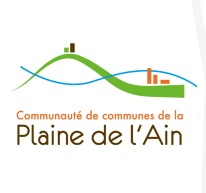 SOUS-DETAILS DES PRIX PLAFONDS (S.D.P.)Le candidat renseignera les sous-détails de prix suivants :Selon le modèle suivant (en détaillant les catégories de personnels concernés) : Famille A : Prix A1 à A8Famille G : Prix G1 à G11Famille M : Prix M1 à M13Famille B : Prix B1 à B8Famille H : Prix H1 à H11Famille C : Prix C1 à C8Famille I : Prix I1 à I11Famille D : Prix D1 à D8Famille J : Prix J1 à J11Famille E : Prix E1 à E8Famille K : Prix K1 à K11Famille F : Prix F1 à F8Famille L : Prix L1 à L11N° du Prix : …..Libellé du Prix : …………………………………………….Libellé du Prix : …………………………………………….Libellé du Prix : …………………………………………….A. MOYENS EN PERSONNELPrix Journalier €Nombre de JoursDépense €HTSOUS-TOTAL €HTSOUS-TOTAL €HTSOUS-TOTAL €HTB. FRAISB. FRAISB. FRAISDépense €HT            Frais Etudes et documentation :            Frais Etudes et documentation :            Frais Etudes et documentation :            Frais déplacements sur site :            Frais déplacements sur site :            Frais déplacements sur site :SOUS-TOTAL €HTSOUS-TOTAL €HTSOUS-TOTAL €HTC. COEFFICIENT MAJORATION SUR DEBOURSESC. COEFFICIENT MAJORATION SUR DEBOURSESC. COEFFICIENT MAJORATION SUR DEBOURSES……… %TOTAL €H.T. PUTOTAL €H.T. PUTOTAL €H.T. PU